My TeleCIMT Preparation Pack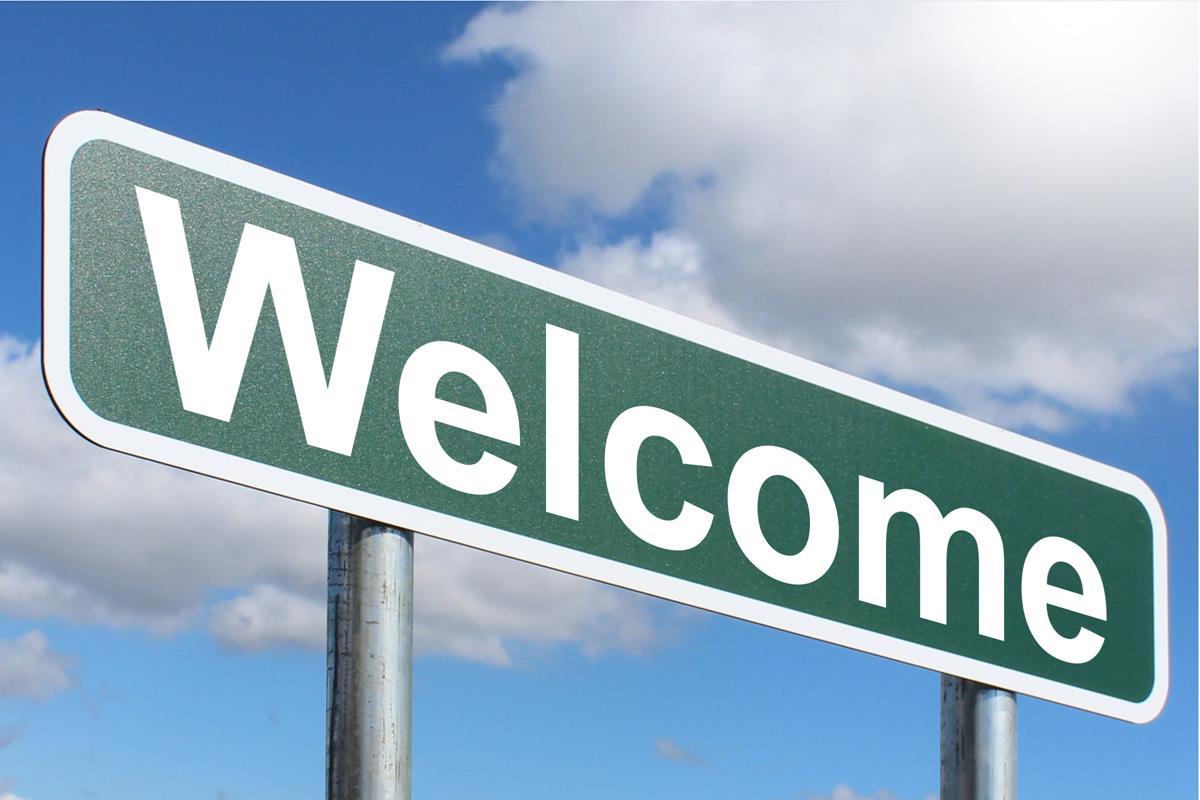 Welcome to your TeleCIMT preparation pack!This TeleCIMT Preparation Pack includes everything you and your supporter need to learn about your TeleCIMT program. The pack will help you prepare for a successful program and improve the use of your weaker arm in daily life.Please work through the TeleCIMT preparation pack in your own time with your supporter. Throughout the pack you will be directed to links of short online videos about the various elements of TeleCIMT. Take the time to watch the videos and make sure the sound is turned up, then complete the work sheets provided.By doing so, you can go into your TeleCIMT program confident about what is involved and what you need to do.Please note the videos, created under the direction of the TIDE Group, feature students who do not have neurological problems. The videos, produced during the Covid-19 lockdown, aim to demonstrate the different parts of your TeleCIMT program. Happy reading!From the TIDE GroupTop Tips! Look out for these important symbols throughout the pack:     Contents page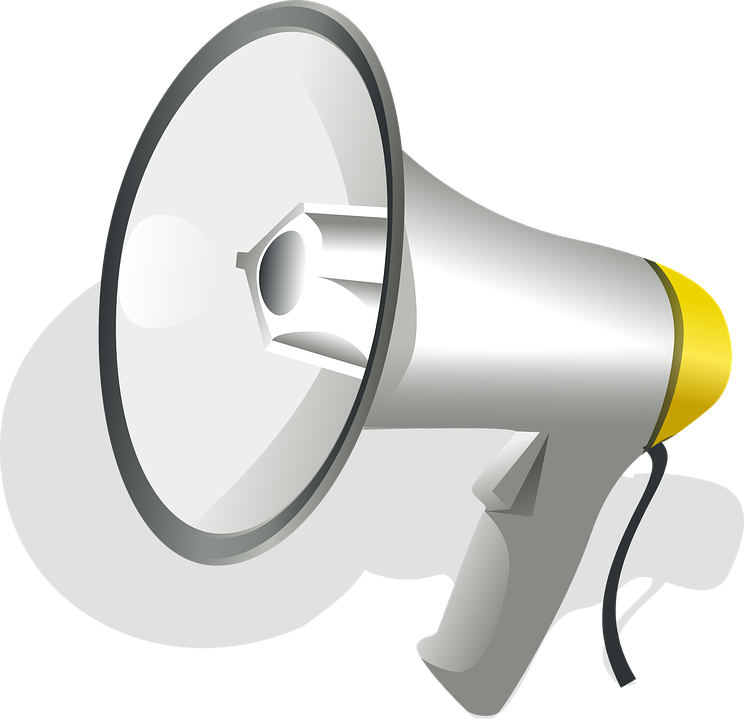 	Content								Page     An overview of TeleCIMTTeleCIMT is a specialised program to improve the use of your weaker arm following stroke and other neurological conditions such as cerebral palsy, acquired brain injury and multiple sclerosis. What is CIMT?Constraint-Induced Movement Therapy (CIMT) is a proven rehabilitation approach that involves completing an intensive program using your weaker arm and wearing a mitt on your stronger arm.What is TeleCIMT?TeleCIMT is a 3-week CIMT program that takes place in and around your home – the best place to increase arm use. You’ll be working together with your chosen ‘supporter’ - a partner, family member or friend who wants to help you in your recovery. You’ll also have regular guidance from your therapist via tele-rehab sessions (video calls).  How does TeleCIMT work?The tendency to ‘leave out’ your weaker arm in daily life can happen even if there is the potential to use it. This is called ‘learned non-use’. The main aim of TeleCIMT is to reverse learned non-use. It does this using simple ‘use it to improve it’ principles which results in ‘rewiring’ of the brain as new pathways develop, due to intensive use of the weaker arm. My goals and aims for the program  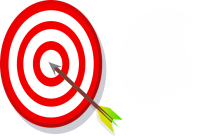 The importance of goals TeleCIMT works best when the program is specific to your needs and goals. Keeping in mind what you want to improve on can help you stay motivated. Your therapist will help you to identify activities which are important to you to work on during TeleCIMT. These will be your therapy goals. Typically, 3 to 5 goals can be chosen for your TeleCIMT program. Examples of goals may include being able to prepare food, eat with cutlery, unlock a door with a key or use a tool (e.g. screwdriver).  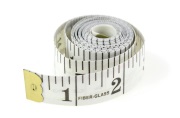 Measuring any changes made over the program It is important, during any therapy, to capture any progress you have made. On your TeleCIMT program, this can be done by:Video recording yourself attempting your chosen goals, or part of your goals, before your program. Video recording yourself attempting these same activities at the end of your program. Program requirements: what needs to be done 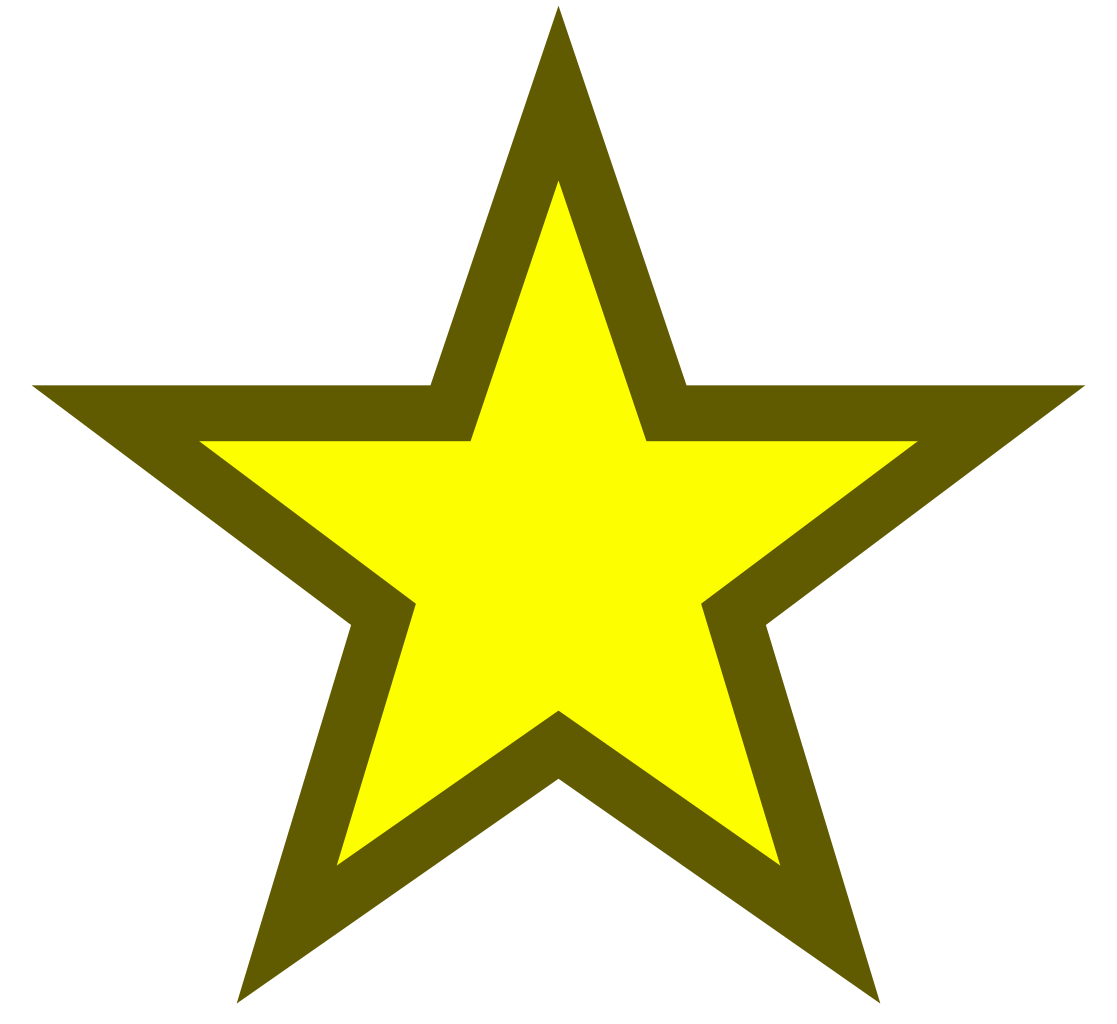 Introducing your mitt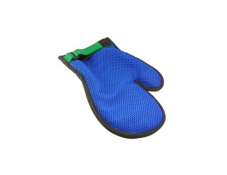 Why wear a mitt?Wearing a mitt on your stronger arm for 6 hours each day of the program prevents you using it during daily activities and reminds you to use your weaker arm. The mitt sends your stronger hand on ‘holiday’ and puts your weaker arm to work intensively. Like all good holidays it should be a complete break for your stronger arm! Avoid using your mitted hand even to steady objects if you can. If an activity requires two hands, it is better for your supporter to be your second hand, rather than using your mitted hand.There will be lots of trial and error during the program.  You will try tasks you haven’t done for some time with your weaker arm. Practice and problem solving using your weaker arm is what makes CIMT work. Doing lots of practice and trying new challenges will give you the skills to use your weaker arm both during and after the program. Your therapist may recommend special equipment such as non- slip mats or adapted cutlery to make one-handed tasks more do-able.Resisting the temptation to regularly remove the mitt!Some people can find wearing the mitt challenging at times and feel tempted to remove it more often than agreed. Whilst it is important to take planned breaks, remember a large part of the program is focused on using your weaker arm in as many daily activities as possible. The more you use your weaker arm, the more potential there is for change.  Program requirements: what needs to be doneKeeping safe: your mitt removal list   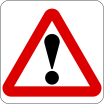 There will be times during the program when you will need to remove your mitt for your own safety. Safety is always the top priority. If appropriate, your therapist may assess your safety whilst wearing the mitt for: Carrying objects in your weaker arm whilst walkingTaking the mitt off by yourself (usually this should be within 1 minute)Walking with a stick.For your safety whilst wearing your mitt on the program, the following tasks are NOT permitted:Going up and down the stairs indoorsGoing up and down outdoor steps e.g. in the gardenWalking with an aid e.g. a walking frameDrinking a hot drink from a standard mug	Pouring boiling water from a kettle	Injections / taking medicationsIroningDrivingTaking hot food out of the oven / microwaveUsing a sharp knife or small implement e.g. chopping/peelingUsing electric DIY tools such as drills etc.Handling any type of hot object which may burn youIt may be deemed safe for you to carry out some of these tasks as your program progresses. However, this will require separate assessment and agreement from your therapist first.NEVER USE YOUR WEAKER HAND IF YOU THINK YOUR SAFETY COULD BE AFFECTED IN ANYWAY.Program requirements: what needs to be doneTeleCIMT tasks and activities 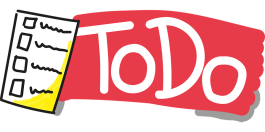 During the TeleCIMT program you will carry out a range of tasks and activities, whilst wearing your mitt, both in structured training time and outside of structured training time: Structured training time (2 hours minimum)- where you will practice activities set by your therapist whilst wearing the mitt. Structured training tasks focus on practice, repetition and high-intensity and are made up of: Task practice e.g. sorting your toolboxShaping practice e.g. turning as many cards as you can in 45 seconds Homework practice (an added extra) e.g. dusting a shelfThese activities are described in more detail later in this pack. Outside of structured training time (4 hours minimum)Daily living with the mitt  Daily living with the mitt fills the majority of your mitt-wearing time. You will continue with life as normal whilst wearing your mitt so that you use your weaker arm across as many activities as possible. How will I know what tasks and activities I’ll be doing?Some tasks will be chosen by you, others by your therapist. Planning and choosing the activities that you would like to practice can help ensure your TeleCIMT program is effective. It can also help you feel in control of the effort you are putting into your rehabilitation and that the program is relevant to you. Your therapist will help you to schedule in when you do the different types of daily tasks and activities.Program requirements: what needs to be doneTasks I want to practice on my TeleCIMT programUse the list below to go around the rooms in your house and outdoor space with your supporter. Think of at least 3 tasks in each area that you would like to try to do with your weaker arm, whilst your stronger hand is in the mitt. These tasks should include fun activities such as hobbies and interests, as well as daily tasks which are relevant and motivating to you.  Your therapist will review this list with you.Daily living with the mitt 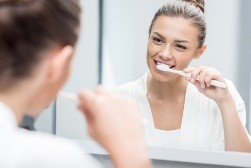 Daily living with the mitt fills most of your mitt-wearing time. It includes all the routine activities you do going about normal daily life, whilst wearing the mitt outside of structured training time. Where structured training time focuses on continuous and repetitive practice, the aim of daily living with the mitt is to use your arm as often as possible in daily activities. During each day of the program you will:Wear your mitt on your stronger arm for 4 hoursTry as many of your routine daily activities as possible with your weaker arm e.g. washing, dressing, eating, drinking, brushing your teeth and doing your hair. Do activities with your weaker arm which are more specific to you including responsibilities in the home e.g. housework, cooking, gardening or childcare. Do less predictable tasks with your weaker arm which arise in the moment e.g. answer the door, pick up something you dropped from the floor, open a parcel. Practising tasks you’re not used to doing with your weaker armYou may need to do tasks that you wouldn’t usually do with your weaker arm, or which you haven’t done for a while. This is to increase the amount of time and activities you use your weaker arm for, giving more opportunity to retrain your brain and overcome learned non-use. Keep busy during the 4 hours of daily living with the mitt to get the most out of your program! Program requirements: what needs to be done  ‘Mitt on’ and ‘Mitt off’ routine activitiesBelow is a list of common routine activities you are likely to do during the program whilst wearing your mitt, outside of structured training time. The aim is to keep the mitt on for as many routine activities as possible. However, some may prove too difficult. This is when your supporter will either step in to be your other hand, or you will remove your mitt.Go through the list below with your supporter and decide which tasks you will try by yourself with your mitt on, which tasks you’ll receive help with and which tasks you will remove your mitt for. You will discuss this further with your therapist before starting your program. The list is not exhaustive and can change as you progress. 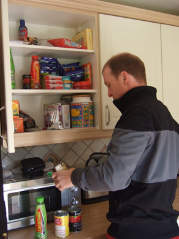 Task practiceTask practice forms part of your structured training hours during mitt-wearing time. Chosen tasks are based on the tasks you identify using the ‘Tasks I want to Practice During My TeleCIMT Program’ sheet. Tasks may include gardening, computer gaming, ball or board games, house chores such as loading and unloading the dishwasher or washing the car, sorting your toolbox. Each task is practiced continuously for 15 to 20 minutes. Your therapist will provide you with your final task practice list, which will include around 15 tasks to practice during the program.During each day of the program you will:Complete a minimum of 1 hour of task practicePractice 3 to 4 tasks from your task listWhy is task practice important?Task practice provides an opportunity to practice a wide range of relevant, motivating tasks and challenges your problem-solving skills. Tasks are practiced continuously so that you build stamina and strength in your arm. How much help do I need from my supporter?Task practice can usually be managed independently particularly as your program progresses. If practising the whole task is too difficult, you can choose to practice part of it. It may take more than a day to complete some tasks e.g. doing a puzzle. Your therapist will give you guidance on simplifying or increasing the challenge in your task practice. Program requirements: what needs to be done   Shaping practice  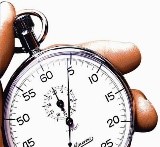 Shaping tasks are intensive exercises set by your therapist and form part of your structured training time. Tasks work on the movement problems you are experiencing with your weaker arm. Each shaping task lasts between 30 seconds to 2 minutes.  For example: ‘How many playing cards can you turn over in 45 seconds?’ You will complete the same task 10 times in a row, aiming to improve your score each time. Shaping tasks are gradually made more challenging (‘shaped’) during your TeleCIMT program as your abilities change.During each day of the program you will:Complete a minimum of 1 hour of shaping practicePractice a minimum of 2 to 3 shaping tasksPractice each shaping task in a series of timed trials (10 trials per task).Why is shaping practice important?Shaping tasks are short and sweet and provide a fun challenge against the clock! You should see improvements as your scores increase across the 10 trials. This can boost your confidence and self-belief, driving you to use your arm even more. If your scores do not change, you and your therapist can discuss how to adjust the task accordingly. How much help do I need from my supporter?Shaping practice works best when your supporter is with you for the full hour of daily practice. They can assist you with the physical set-up of tasks, provide you with lots of encouragement, record and discuss your scores and achievements!Program requirements: what needs to be doneHomework Your therapist may set you extra homework from day 3 onwards to provide more structure during mitt-wearing hours. The aim of homework is to encourage you to try a large variety of activities so that you get used to using your weaker arm in as many daily activities as possible. New short tasks (2 to 10) are set each day of the program for a total of 30 minutes practice e.g. turning taps on and off, opening and closing cupboard drawers, turning on and off a lamp or light switch or drawing the curtain. You may come up with your own homework ideas as you progress, to keep tasks interesting and relevant!Feeding back to your therapist regularly about your progress with these tasks (what’s easier and more difficult) is really important. They will help you to problem solve any challenges to completing your homework. Program requirements: what needs to be doneThe role of the TeleCIMT supporter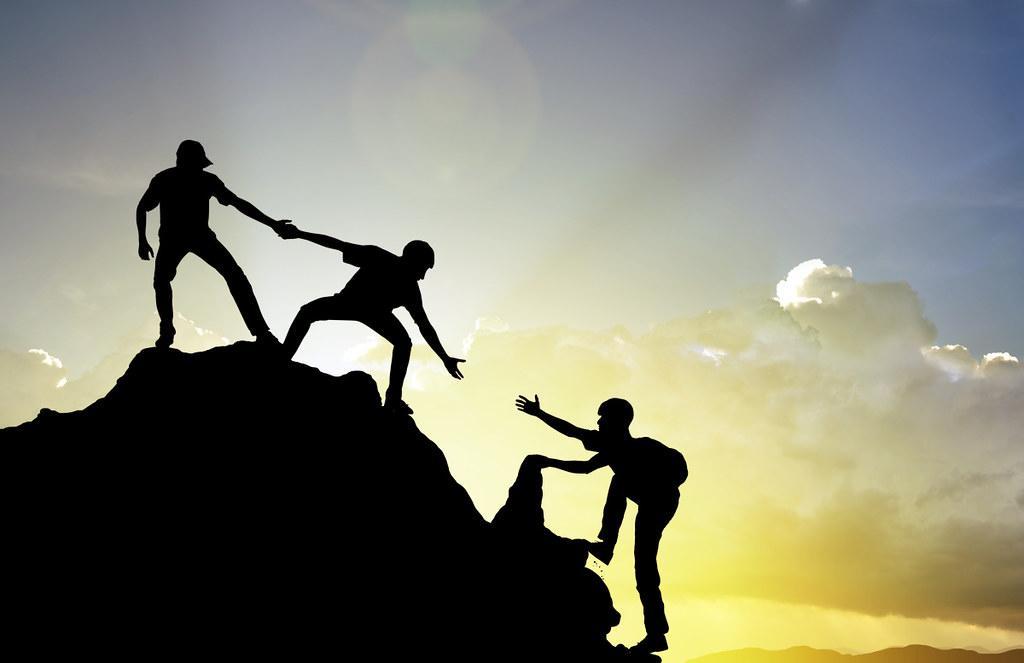 As a supporter, your help and encouragement during the program will make a real difference. Your support will be welcomed during challenging moments as well as for celebrating achievements.  You will take a “hands-off” approach, meaning you should never physically help the participant’s weaker arm to move. However, you will help with task set-up, recording scores and feeding back progress.You can help make the program a success in four main ways:Provide encouragement and look for the positives in all activities. Use positive words and phrases like ‘Yes! You did it!’ ‘That was more than last time!’ ‘Good effort!’Demonstrate more challenging tasks (watching you do tasks can help the participant)Suggest different ways to make the task more achievable (help them problem-solve)Celebrate results Remember, the participant is their own expert and you are there to help them find their own way, rather than tell them how to do it. Think of yourself more as a cheerleader than a coach. Have fun and work as a team; you’re in this together! Make time for yourself on the program. On more challenging days, you will require patience. Have something you can fall back on to refresh yourself when needed, e.g. go for a walk outside or speak with friends.Program requirements: what needs to be done Your TeleCIMT schedule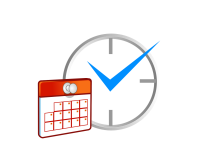 Once you have learned about your TeleCIMT program, and you have identified tasks you want to practice, your therapist will put together a daily TeleCIMT schedule with you. You are strongly encouraged to stick to your planned schedule during the program to ensure you complete all required practice. If you find the schedule challenging at any point, discuss this with your therapist. They will help you to problem solve any required changes to your program. Remember it can take a few days to get used to the intensity of the program. The start can often be the hardest as your weaker arm will be at its lowest level of ability. Have confidence that things will get easier as you progress!When deciding on a daily schedule for your program, it is useful for you to consider:When your mitt wearing time will be When to carry out structured practiceWhen you need rest breaksProgram requirements: what needs to be doneAn example of a daily TeleCIMT scheduleKeeping in regular contact with your therapist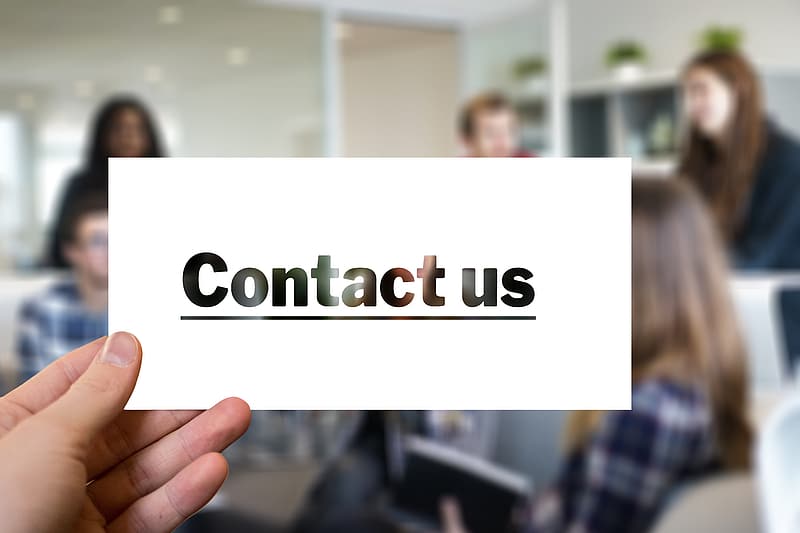 Alongside your supporter, your therapist is a part of your TeleCIMT team. They will act as your coach to guide you during your program. It is important to feedback to your therapist about your progress every day. You will both agree when and how it is best to do this before starting. For example, you may leave a message on your therapist’s phone, have a brief daily telephone catch up, send an email, or use an online platform such as Google Sheets.  It is good to share your achievements along the way and discuss any ‘break-throughs’ or ‘wow moments you have with your therapist. They will share your excitement! The program may also be challenging and intensive at times, which may affect how you feel on some days. It is important to be open and honest with your therapist so that they can support you throughout the whole program.Program requirements: what needs to be doneUnderstanding the commitment required for the program   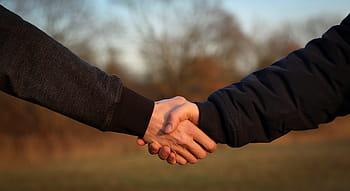 In any TeleCIMT program, it’s the challenge and intensity that will bring about results. You will find parts of the program difficult and this is normal and to be expected. Like any successful intensive rehabilitation program, you will likely need to work harder and for longer than you have previously in rehabilitation. If you put the necessary effort in over the 3 weeks of the program it will give you the best chance of achieving your goals and improving your arm use. Commitment is critical to long-term success in TeleCIMT. This includes commitment from you, your therapist and anyone supporting you during the program. Before starting, you and your supporter will sign separate therapy contracts outlining what is expected of you, including how to stay safe. You will need to read the therapy contracts carefully before providing written consent.Program requirements: what needs to be done    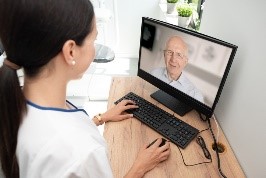 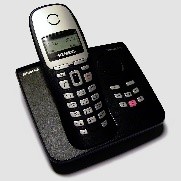 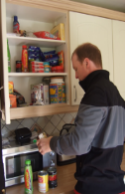 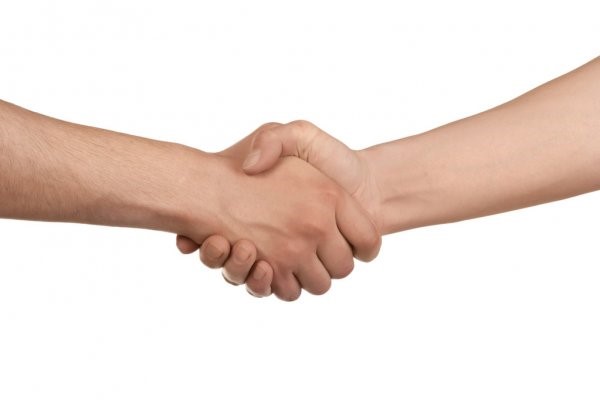 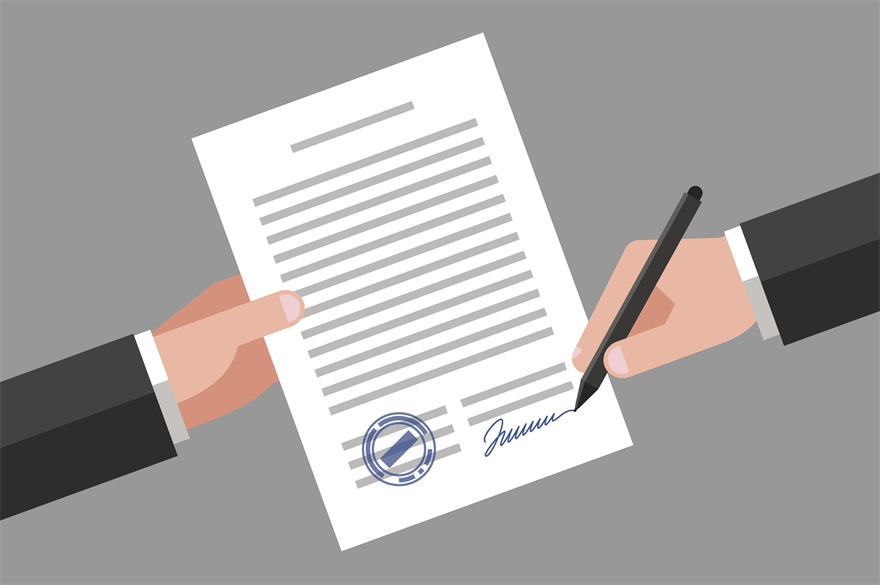 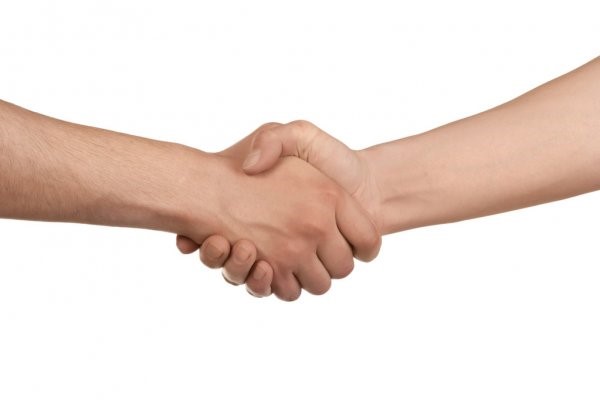 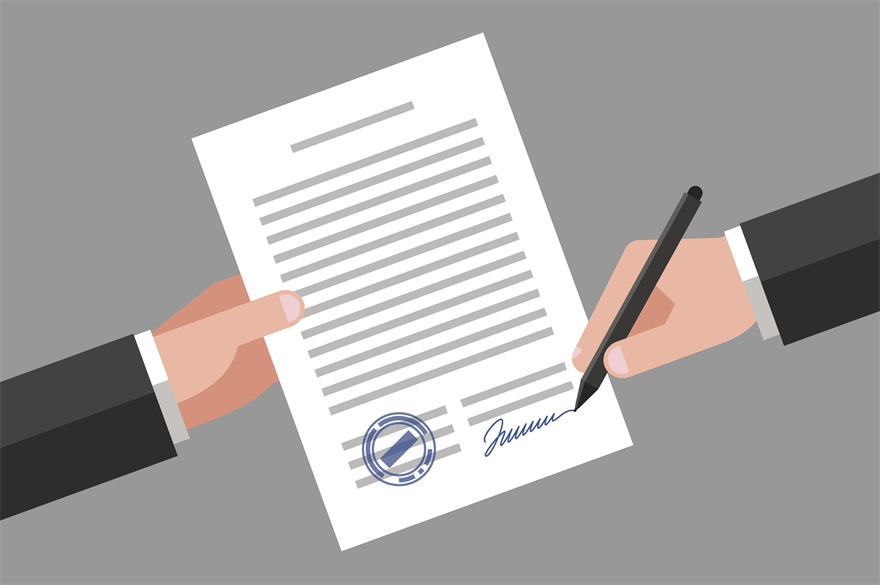 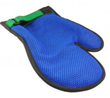 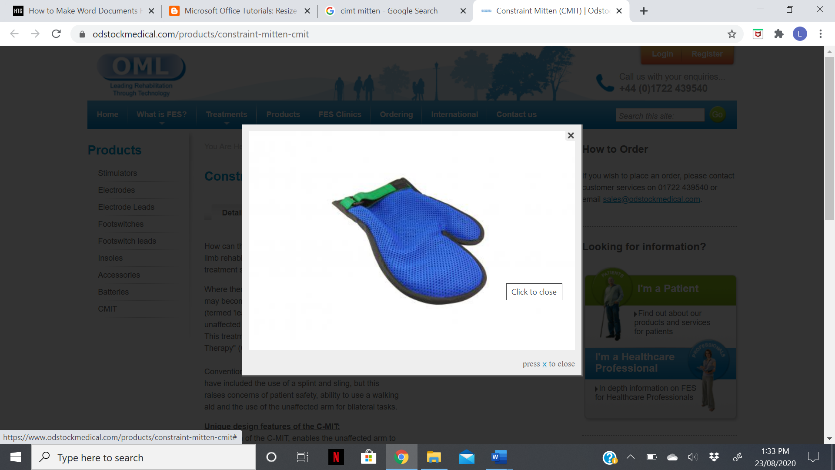 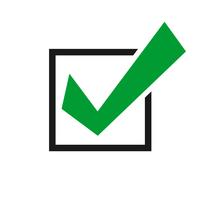 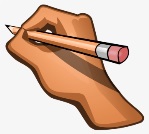 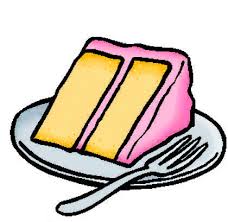 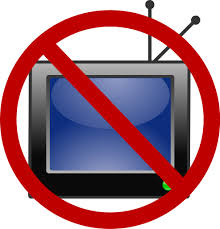 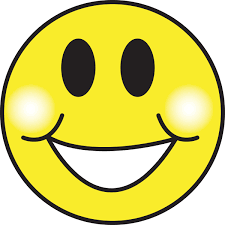 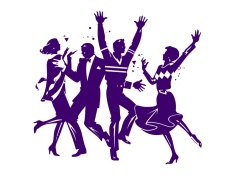 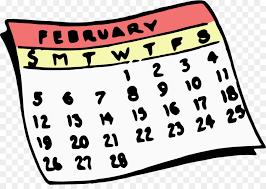 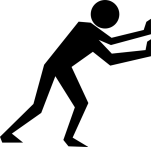 Good luck!We wish you the very best in yourTeleCIMT program and we have faith that your hard work will reap rewards!The TIDE Group(TeleCIMT International Development Group)This workbook was developed by the TIDE (TeleCIMT International DEvelopment) Group of occupational therapists and physiotherapists with valuable feedback from clients, past CIMT participants, their supporters and therapists who also generously shared their experiencesThe workbook is aimed at TeleCIMT participants, their supporters and treating therapists to help prepare for, and conduct, a 3-week TeleCIMT program. The workbook may be adapted for use and used free of charge, provided the information below is not removed:Jessamy Boydell, Specialist Stroke Occupational Therapist, Arms Reach Occupational Therapy, Bristol, United Kingdom (info@armsreach-ot.co.uk)Annie Meharg, Specialist Neurological Physiotherapist, Bath, United Kingdom (cimttraining@gmail.com)Anna Kilkenny, Senior Physiotherapist, Waikato Hospital, Hamilton, New Zealand (anna.kilkenny@waikatodhb.health.nz)Lauren Christie, Occupational Therapist and Senior Implementation Science Research Fellow- Allied Health, St Vincent’s Health Network and Nursing Research Institute, Sydney, Australia (lauren.christie@svha.org.au) Suggested citation: Boydell, J., Meharg, A., Kilkenny, A. & Christie, L.  (2020). TeleCIMT: Participant Preparation Workbook. Bristol, United Kingdom. Available from www.telecimt.com. We also acknowledge the following existing resources which guided the creation of this pack: Meharg, A. & Kings, J. (2015). How to do constraint-induced movement therapy: A practical guide. (J. Goodman & S. Robinson Eds.). United Kingdom: Harrison Training.Boydell, J. (2018). Arm’s Reach Occupational Therapy clinical templates for home based CIMT. Bristol, United Kingdom: Arm’s Reach Occupational Therapy www.armsreach-ot.co.ukChristie, L., McCluskey, A., Rendell, R., Acworth, A., Wong, L., & Lovarini, M. (2018). Implementation of sustainable publicly funded constraint induced movement therapy (CIMT): The ACTIveARM Project. WFOT Congress 2018. World Federation of Occupational Therapists. Cape Town, South Africa. ACTIveARM videos about CIMT are freely available at: https://www.youtube.com/watch?v=liOyY5kr0h4 AcknowledgementsThe following therapists provided valuable information and feedback on program content, and generously shared their resources and knowledge:Dr Annie McCluskey, Honorary Senior Lecturer, Discipline of Occupational Therapy, The University of Sydney, Sydney, AustraliaDr Sarah Blanton, Associate Professor, Department of Rehabilitation Medicine, Emory University, Atlanta, Georgia, United States of AmericaDr Arlette Doussoulin, Assistant Professor, Pediatric and Surgery University de La Frontera, Temuco, ChileDr Praveen Kumar, Senior Lecturer Physiotherapy, University of West England, Bristol, United KingdomJill Kings, Occupational Therapist, Clinical Director, Neural Pathways, Gateshead, United KingdomThe following occupational therapy candidates at Australian Catholic University provided valuable contribution to the development of written and video resources: Iris LyBrigitte Mcintosh Elizabeth ShawJacqueline CavallettoLearn what you need to do before and during the program!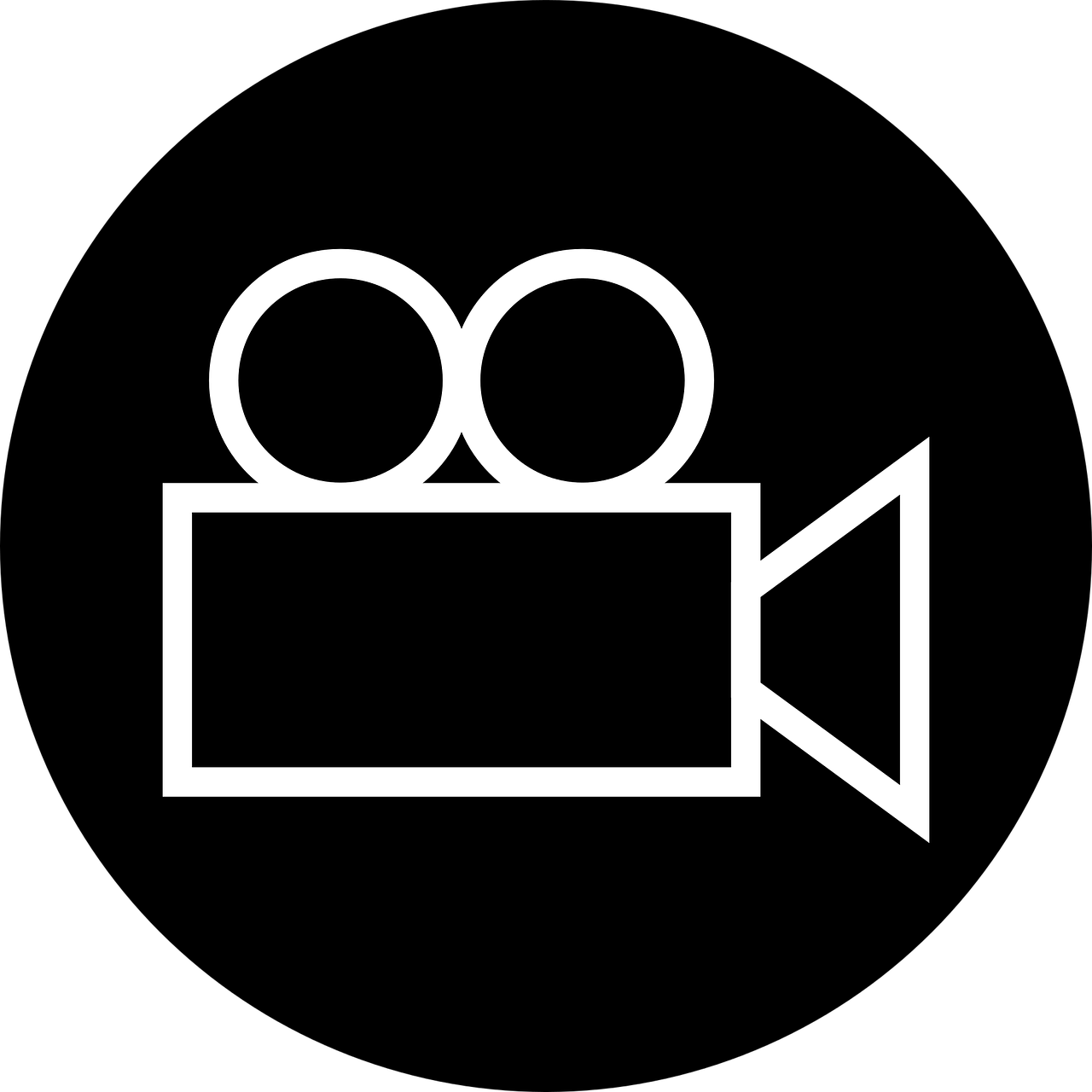 Watch and listen to a video to learn more!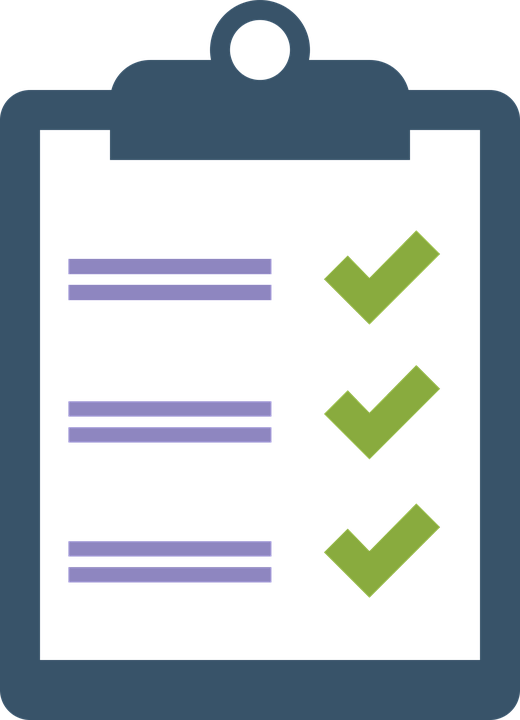 Fill out a worksheet to prepare for your program with your therapist!An overview of TeleCIMT    4My goals and aims    5Introducing your mitt    6TeleCIMT tasks and activities    8               Daily living with the mitt               Task practice               Shaping practice               Homework practice The role of the TeleCIMT supporterYour TeleCIMT schedule Keeping in contact with your therapistUnderstanding the commitment requiredTop tips for TeleCIMT    11    14    15    16    17    18    20    21    23Before the programWatch and listen to the following video: ‘Introduction to TeleCIMT’ (1:08)Before the programConsider the activities most important to you to work on during your program. Write them down before discussing this with your therapist. They will help you identify your 3 most relevant goals.Before the programYou may need to send videos of yourself attempting your chosen goals or other activities. To maximise your safety, discuss your goals with your therapist first before recording yourself attempting these tasks. Watch and listen to the video:‘Top Tips For Filming Your Progress’ (2:23) Before the programYou may be sent a series of questionnaires via email or post to fill in before and after your program to measure your progress.You may be sent a series of questionnaires via email or post to fill in before and after your program to measure your progress.Before the programRead and understand the safety issues around wearing your mitt on the ‘Keeping Safe: Your Mitt Removal List’ (page 8).During the programRemove your mitt for any activities outlined on the mitt removal list (page 8) as well as any additional tasks which you feel are unsafe. Remove your mitt for any activities outlined on the mitt removal list (page 8) as well as any additional tasks which you feel are unsafe. During the programPractice tasks you don’t normally use your weaker hand for.Practice tasks you don’t normally use your weaker hand for.During the programKeep your mitt clean to ensure good hygiene.Keep your mitt clean to ensure good hygiene.Before the programYou will need to fill out and sign a TeleCIMT contract before starting your program, to say you have read and understood this page. Your therapist will guide you through the contract. Before the ProgramWatch and listen to the following video:  ‘Choosing Tasks I Want To Practice During The Program’ (1:19)Before the ProgramUse the ‘Tasks I Want To Practice On My TeleCIMT Program’ sheet on page 9-10. to help you choose your practice tasks for the program. Your therapist will then discuss your chosen tasks with you.Room / AreaTasks I would like to try with my weaker armOutdoor / Garden Areas e.g. pegging out washing, potting plants, brushing your pet, valeting/washing the car, playing catch with a tennis ball Outdoor / Garden Areas e.g. pegging out washing, potting plants, brushing your pet, valeting/washing the car, playing catch with a tennis ball Outdoor / Garden Areas e.g. pegging out washing, potting plants, brushing your pet, valeting/washing the car, playing catch with a tennis ball Outdoor / Garden Areas e.g. pegging out washing, potting plants, brushing your pet, valeting/washing the car, playing catch with a tennis ball Living Roome.g. hoovering/ vacuuming, playing cards, dusting CD rack, flicking through a favourite magazineLiving Roome.g. hoovering/ vacuuming, playing cards, dusting CD rack, flicking through a favourite magazineLiving Roome.g. hoovering/ vacuuming, playing cards, dusting CD rack, flicking through a favourite magazineLiving Roome.g. hoovering/ vacuuming, playing cards, dusting CD rack, flicking through a favourite magazineBathroome.g. wiping down the sink, mirror or shower screen, rinsing and squeezing out a flannel/face washer, putting lipstick onBathroome.g. wiping down the sink, mirror or shower screen, rinsing and squeezing out a flannel/face washer, putting lipstick onBathroome.g. wiping down the sink, mirror or shower screen, rinsing and squeezing out a flannel/face washer, putting lipstick onBathroome.g. wiping down the sink, mirror or shower screen, rinsing and squeezing out a flannel/face washer, putting lipstick onBedroome.g. opening drawers and taking clothes out, making the bed, throwing washing into a laundry basketBedroome.g. opening drawers and taking clothes out, making the bed, throwing washing into a laundry basketBedroome.g. opening drawers and taking clothes out, making the bed, throwing washing into a laundry basketBedroome.g. opening drawers and taking clothes out, making the bed, throwing washing into a laundry basketKitchene.g. wiping down surfaces, emptying the dishwasher, arranging flowers  Kitchene.g. wiping down surfaces, emptying the dishwasher, arranging flowers  Kitchene.g. wiping down surfaces, emptying the dishwasher, arranging flowers  Kitchene.g. wiping down surfaces, emptying the dishwasher, arranging flowers  Utility/Laundrye.g.  folding washing, loading or unloading the washing machine or dryerUtility/Laundrye.g.  folding washing, loading or unloading the washing machine or dryerUtility/Laundrye.g.  folding washing, loading or unloading the washing machine or dryerUtility/Laundrye.g.  folding washing, loading or unloading the washing machine or dryerDining Areae.g. setting the table, pushing chairs under the table, folding serviettes, making a centre piece for the table Dining Areae.g. setting the table, pushing chairs under the table, folding serviettes, making a centre piece for the table Dining Areae.g. setting the table, pushing chairs under the table, folding serviettes, making a centre piece for the table Dining Areae.g. setting the table, pushing chairs under the table, folding serviettes, making a centre piece for the table Office Spacee.g. tidying your desk, using your computer (typing, using mouse, playing a game), using stationary such as hole-punch/staplerOffice Spacee.g. tidying your desk, using your computer (typing, using mouse, playing a game), using stationary such as hole-punch/staplerOffice Spacee.g. tidying your desk, using your computer (typing, using mouse, playing a game), using stationary such as hole-punch/staplerOffice Spacee.g. tidying your desk, using your computer (typing, using mouse, playing a game), using stationary such as hole-punch/staplerBefore the program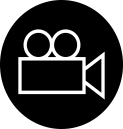 Watch and listen to the following video:‘Daily Living With The Mitt’ (2:23)Before the programFill out the ‘Mitt On and Mitt Off Routine Activities form on the next page with your supporter. Your therapist will run through this with you. It was also inform your daily schedule.Routine Daily ActivitiesMitt on - no helpMitt on - with helpMitt offHandling your clothes during toiletingCan you use clothes with elastic waist bands?Cleaning yourself during toiletingDressing / undressing Consider which clothes are more manageable to put on / take offShowering / bathing / washing hair You can take your mitt off but still complete these tasks without using your stronger arm. Consider what would make the task more manageable e.g. sitting on a bath board, using a washcloth.ShavingEating with cutlery at breakfastCan you use built-up cutlery?Drinking a cold drink Can you use a sports bottle or mug with a lid?Drinking a warm (not hot) drink in a safe drink holder Can you use a sports bottle or mug with a lid?Brushing your teethAn electric toothbrush can make the task more manageableCutting up foodEating with cutlery at lunchEating with cutlery at dinnerEating food with your fingersOpening a jar or bottle / Unscrewing a lidOpening soft and hard plastic packaging e.g. foodPutting on / taking off shoesDo you have slip-on shoes, shoes without laces, or shoes with velcro straps? Putting on / removing coats and jumpers Can you wear looser clothing for ease?Additional tasks identified by you and your therapistAdditional tasks identified by you and your therapistAdditional tasks identified by you and your therapistAdditional tasks identified by you and your therapistBefore the ProgramWatch and listen to the following video:’Task Practice’ (2:22)Before the ProgramEnsure you have completed the ‘Tasks I Want To Practice On the Program’ sheet (page 9). Your therapist will discuss this with you. Before the ProgramWatch and listen to the following video: ‘Shaping Practice’ (1:56) During the ProgramAs a supporter, you will help with task set-up, recording scores and feeding back progress to keep spirits up throughout!As a supporter, you will help with task set-up, recording scores and feeding back progress to keep spirits up throughout!Before the programUnderstand what homework tasks are and why you may need to practice them on the program. Your therapist will discuss this with you.Before the ProgramFamiliarise yourself with the ‘Top Tips For TeleCIMT Supporters and Participants’ sheet (page 23).Before the ProgramWatch and listen to the following video:‘Ways You Can Help As A TeleCIMT Supporter’ (2:09)Before the ProgramHave a look at the example ‘TeleCIMT Schedule’ (page 19) to familiarise yourself with timetabling. Before the ProgramYour therapist will contact you to help you decide on a schedule which works best for you. You will be sent both your final daily schedule and weekly therapy timetable before you start. TIMEACTIVITYMITT ONMITT OFF07:30amWake up and shower X08:00amDress and make bedX08:30amPrepare breakfast (cereal and toast with butter and spread)Eat breakfast and brush teethX09:00amPrepare breakfast (cereal and toast with butter and spread)Eat breakfast and brush teethX09:30amMorning check-in / feedback with therapistX10.00amStructured training time: Shaping Practice (1 hour)Complete minimum 2- 3 shaping tasks. Use ‘Daily Diary and Feedback’ sheetX10.30amStructured training time: Shaping Practice (1 hour)Complete minimum 2- 3 shaping tasks. Use ‘Daily Diary and Feedback’ sheetX11.00amRest break / mitt-free timeX11.30amHouse chorese.g. unload laundry from machine and peg out onto lineX12.00pmPrepare lunch and set table e.g. make a sandwich including buttering bread, cut up fruit and veg, prepare a cold drink)Eat lunch using weaker hand and then clear away lunch.X12.30pmPrepare lunch and set table e.g. make a sandwich including buttering bread, cut up fruit and veg, prepare a cold drink)Eat lunch using weaker hand and then clear away lunch.X1.00pmRest break / mitt-free timeX1.30pmRest break / mitt-free timeX2.00pmStructured Training Time: Task Practice (1 hour)Complete minimum 3 to 4 Task Practice activities (15 - 20 minutes long each). Use ‘Daily Diary and Feedback’ sheetX2.30pmStructured Training Time: Task Practice (1 hour)Complete minimum 3 to 4 Task Practice activities (15 - 20 minutes long each). Use ‘Daily Diary and Feedback’ sheetX3.00pmRest break / mitt-free time X3.30pmPlay with grandchildrenX4.00pmGardening / house choresX4.30pmRest break / mitt-free timeX5.00pmComplete homework tasks (if appropriate)X5-6pmPrepare and eat dinner X6.00pmComplete ‘Daily Diary and Feedback Sheet’ for the day.XBefore the ProgramYour therapist will be in touch to discuss:The easiest way for you to feedback your daily program progress e.g. via video call, phone call or email How often you are expected to feedback  Before the ProgramWatch and listen to the following video: ‘Keeping in contact with your therapist’ (1:54)Before the Program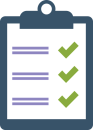 Your therapist will discuss the TeleCIMT contracts with you and your supporter before you start. You will sign them during a therapy session. If you have any queries about the information on the forms, your therapist will address this with you. During the ProgramIf you have any difficulty with the program, address these by talking with your supporter and therapist. If you have any difficulty with the program, address these by talking with your supporter and therapist. 